『用愛心做朋友 』助學活動 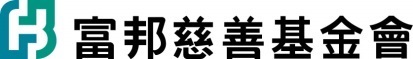 學生升轉學通報表通報學校：         縣市               學校     填表人：            老師/電話             分機       *由於配合匯款作業時間，升/轉學通報於每月20日以前確認該生報到，當月助學金可轉匯至新校，21日起通報，當月款項仍匯原校。編號學生姓名升/轉學升/轉後就讀學校(日/夜校)升/轉後就讀學校(日/夜校)編號學生姓名升/轉學縣市學校名稱□ 升學    / □ 轉學□ 升學    / □ 轉學□ 升學    / □ 轉學□ 升學    / □ 轉學□ 升學    / □ 轉學□ 升學    / □ 轉學